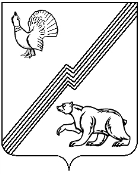 АДМИНИСТРАЦИЯ ГОРОДА ЮГОРСКАХанты-Мансийского автономного округа – Югры ПОСТАНОВЛЕНИЕСписок изменяющих документов(в ред. постановлений администрации города Югорска от 08.07.2019 № 1511, от 10.10.2019 № 2192, от 20.12.2019 № 2727, от 24.12.2019 № 2787, от 04.06.2020 № 739, от 16.10.2020 № 1503, от 21.12.2020 № 1906, от 21.12.2020 № 1909, от 24.09.2021 № 1796-п, от 15.11.2021 № 2166-п, от 20.12.2021 № 2436-п, от 31.03.2022 № 607-п, от 14.11.2022 № 2402-п, от 14.11.2022 № 2403-п, от 28.12.2022 № 2753-п, от 16.03.2023 № 317-п, от 03.07.2023 № 882-п, от 30.10.2023 № 1498-п, от 14.11.2023 № 1575-п, от 27.12.2023 № 1877-п, от 26.03.2024 № 479-п, от 30.05.2024 № 912-п)от 30 октября 2018 года 									      № 2999 О муниципальной программегорода Югорска «Развитие информационного общества»	В соответствии со статьёй 179 Бюджетного кодекса Российской Федерации, Указом Президента Российской Федерации от 07.05.2018 № 204 «О национальных целях и стратегических задачах развития Российской Федерации на период до 2024 года», Федеральным законом от 28.06.2014 № 172-ФЗ «О стратегическом планировании в Российской Федерации», Федеральным законом от 06.10.2003 № 131-ФЗ «Об общих принципах организации местного самоуправления в Российской Федерации», постановлением администрации города Югорска от 03.11.2021 № 2096-п «О порядке принятия решения о разработке муниципальных программ города Югорска, их формирования, утверждения и реализации», в целях развития информационного общества и электронного правительства в городе Югорске:1. Утвердить муниципальную программу города Югорска «Развитие информационного общества» (приложение).  2. Признать утратившими силу постановления администрации города Югорска: - от 31.10.2013 № 3280 «О муниципальной программе города Югорска «Развитие гражданского и информационного общества в городе Югорске на 2014-2020 годы»;- от 07.05.2014 № 2048 «О внесении изменений в постановление администрации города Югорска от 31.10.2013 № 3280»;- от 05.08.2014 № 3987 «О внесении изменений в постановление администрации города Югорска от 31.10.2013 № 3280»;- от 17.11.2014 № 6230 «О внесении изменений в постановление администрации города Югорска от 31.10.2013 № 3280»;- от 20.11.2014 № 6333 «О внесении изменений в постановление администрации города Югорска от 31.10.2013 № 3280»;- от 18.12.2014 № 7176 «О внесении изменений в постановление администрации города Югорска от 31.10.2013 № 3280»;- от 26.01.2015 № 259 «О внесении изменений в постановление администрации города Югорска от 31.10.2013 № 3280»;- от 21.05.2015 № 2087 «О внесении изменений в постановление администрации города Югорска от 31.10.2013 № 3280»;- от 09.07.2015 № 2536 «О внесении изменений в постановление администрации города Югорска от 31.10.2013 № 3280»;- от 11.11.2015 № 3344 «О внесении изменений в постановление администрации города Югорска от 31.10.2013 № 3280»;- от 15.12.2015 № 3610 «О внесении изменения в постановление администрации города Югорска от 31.10.2013 № 3280»;- от 11.05.2016 № 980 «О внесении изменений в постановление администрации города Югорска от 31.10.2013 № 3280 «О муниципальной программе города Югорска «Развитие гражданского и информационного общества в городе Югорске на 2014-2020 годы»;- от 28.06.2016 № 1526 «О внесении изменений в постановление администрации города Югорска от 31.10.2013 № 3280 «О муниципальной программе города Югорска «Развитие гражданского и информационного общества в городе Югорске на 2014-2020 годы»;- от 09.09.2016 № 2195 «О внесении изменений в постановление администрации города Югорска от 31.10.2013 № 3280 «О муниципальной программе города Югорска «Развитие гражданского и информационного общества в городе Югорске на 2014-2020 годы»;- от 23.11.2016 № 2887 «О внесении изменений в постановление администрации города Югорска от 31.10.2013 № 3280 «О муниципальной программе города Югорска «Развитие гражданского и информационного общества в городе Югорске на 2014-2020 годы»;- от 03.05.2017 № 986 «О внесении изменений в постановление администрации города Югорска от 31.10.2013 № 3280 «О муниципальной программе города Югорска «Развитие гражданского и информационного общества в городе Югорске на 2014-2020 годы»;- от 03.07.2017 № 1610 «О внесении изменений в постановление администрации города Югорска от 31.10.2013 № 3280 «О муниципальной программе города Югорска «Развитие гражданского и информационного общества в городе Югорске на 2014-2020 годы»;- от 17.10.2017 № 2534 «О внесении изменений в постановление администрации города Югорска от 31.10.2013 № 3280 «О муниципальной программе города Югорска «Развитие гражданского и информационного общества в городе Югорске на 2014-2020 годы»;- от 19.12.2017 № 3226 «О внесении изменений в постановление администрации города Югорска от 31.10.2013 № 3280 «О муниципальной программе города Югорска «Развитие гражданского и информационного общества в городе Югорске на 2014-2020 годы»;- от 19.12.2017 № 3227 «О внесении изменений в постановление администрации города Югорска от 31.10.2013 № 3280 «О муниципальной программе города Югорска «Развитие гражданского и информационного общества в городе Югорске на 2014-2020 годы»;- от 31.01.2018 № 282 «О внесении изменений в постановление администрации города Югорска от 31.10.2013 № 3280 «О муниципальной программе города Югорска «Развитие гражданского и информационного общества в городе Югорске на 2014-2020 годы»;- от 19.04.2018 № 1087 «О внесении изменений в постановление администрации города Югорска от 31.10.2013 № 3280 «О муниципальной программе города Югорска «Развитие гражданского и информационного общества в городе Югорске на 2014-2020 годы»;- от 24.09.2018 № 2615 «О внесении изменений в постановление администрации города Югорска от 31.10.2013 № 3280 «О муниципальной программе города Югорска «Развитие гражданского и информационного общества в городе Югорске на 2014-2020 годы».3. Опубликовать постановление в официальном печатном издании города Югорска, разместить на официальном сайте органов местного самоуправления города Югорска и в государственной автоматизированной системе «Управление».4. Настоящее постановление вступает в силу после его официального опубликования, но не ранее 01.01.2019.	5. Контроль за выполнением постановления возложить на начальника отдела информационных технологий администрации города Югорска П.Н. Ефремова.Глава города Югорска                                                                         		       А.В. БородкинПриложение к постановлению администрации города Югорскаот 30 октября 2018 года № 2999Муниципальная программа города Югорска«Развитие информационного общества»(далее – муниципальная программа)Паспорт муниципальной программы Раздел 1. Характеристика структурных элементов (основных мероприятий) муниципальной программыРеализация поставленных целей и решение задач муниципальной программы планируется через проведение комплекса технических, организационно-управленческих мероприятий.Основное мероприятие 1 «Развитие электронного правительства, формирование и сопровождение информационных ресурсов и систем, обеспечение доступа к ним» позволяет обеспечить развитие информационного общества и электронного правительства, в том числе технологий, обеспечивающих повышение качества муниципального управления, электронного взаимодействия населения и органов местного самоуправления города Югорска. В рамках мероприятия предусматривается развитие и сопровождение муниципальных веб-ресурсов, приобретение и сопровождение отечественного программного обеспечения, обучение администраторов информационных систем, внедрение и сопровождение системы электронного документооборота «ДЕЛО», расходы на приобретение и сопровождение электронных подписей должностных лиц.Основное мероприятие 2 «Развитие технической базы для становления информационного общества и электронного правительства, обеспечение деятельности органов местного самоуправления города Югорска» предусматривает приобретение средств вычислительной техники взамен выработавшего свой ресурс оборудования, расходы на приобретение запасных частей, приобретение специализированного оборудования для системы электронного документооборота. Дополнительно в перечень расходов по реализации мероприятия включены: расходы на приобретение сменных блоков для системы бесперебойного электропитания серверов, приобретение комплектующих для серверов, приобретение необходимого серверного оборудования и активного оборудования локальной вычислительной сети, расходы по обслуживанию и монтажу кондиционеров, расходы на сопровождение серверного оборудования, расходы на ремонт оргтехники, приобретение расходных материалов. Целью мероприятия является поддержание необходимого уровня технической готовности оборудования для оснащения рабочих мест и серверов корпоративной сети администрации города Югорска.Основное мероприятие 3 «Развитие системы обеспечения информационной безопасности органов местного самоуправления города Югорска» предусматривает комплекс мероприятий для обеспечения безопасности информации в информационных системах в органах местного самоуправления города Югорска. В рамках мероприятия предусмотрены расходы на сопровождение и приобретение антивирусного программного обеспечения, сопровождение необходимого программного обеспечения, оплату услуг по проведению аттестации рабочих мест, приобретение российского программного обеспечения для защиты информации, оплате услуг по созданию защищённых линий связи с удалёнными подразделениями. Мероприятие проводится в целях обеспечения необходимого уровня информационной безопасности в соответствии с требованиями федерального законодательства.Раздел 2. Механизм реализации структурных элементов (основных мероприятий) муниципальной программыУправление ходом реализации муниципальной программы осуществляет ответственный исполнитель – отдел информационных технологий администрации города Югорска, который несёт ответственность за реализацию муниципальной программы, уточняет сроки реализации мероприятий и объёмы их финансирования. Механизм реализации программы представляет собой скоординированные по срокам и направлениям действия и включает:- взаимодействие с органами и структурными подразделениями администрации города Югорска: департаментом финансов, департаментом муниципальной собственности и градостроительства, департаментом экономического развития и проектного управления, юридическим управлением, а также взаимодействие с коммерческими и некоммерческими организациями города по вопросам, относящимся к сфере информационно-коммуникационных технологий;- взаимодействие с Департаментом информационных технологий и цифрового развития Ханты-Мансийского автономного округа-Югры по вопросам реализации мероприятий муниципальной программы в соответствии с Соглашением о взаимодействии в рамках реализации государственной программы Ханты-Мансийского автономного округа-Югры «Цифровое развитие Ханты-Мансийского автономного округа-Югры», утверждённой постановлением Правительства Ханты-Мансийского автономного округа-Югры от 31.10.2021 №484-п;- уточнение объёмов финансирования по программным мероприятиям на очередной финансовый год и плановый период в соответствии с мониторингом фактически достигнутых результатов путём сопоставления их с целевыми показателями реализации программы;- управление программой, эффективное использование средств, выделенных на реализацию программы;- заключение муниципальных контрактов (договоров) на выполнение работ, закупку и поставку продукции, оказание услуг в соответствии с законодательством Российской Федерации;- представление в департамент экономического развития и проектного управления администрации города Югорска отчётов о ходе реализации программы;- информирование общественности о ходе и результатах реализации программы, финансировании программных мероприятий, в том числе о механизмах реализации отдельных структурных элементов (основных мероприятий) программы.При реализации структурных элементов (основных мероприятий) муниципальной программы управление бухгалтерского учёта и отчётности администрации города Югорска выполняет функции финансового контроля исполнения программных мероприятий; осуществляет сопровождение заключённых муниципальных контрактов, в том числе на Портале государственных закупок, для чего:- формирует план-график закупок и при необходимости вносит в него изменения;- заключает муниципальный контракт с победителем конкурса на размещение муниципального заказа;- выполняет процедуру оплаты поставленных товаров, выполненных работ и услуг в соответствии с условиями муниципальных контрактов;- осуществляет возврат денежных средств, внесённых в качестве обеспечения исполнения муниципальных контрактов, поставщикам и исполнителям.Оценка хода исполнения структурных элементов (основных мероприятий) муниципальной программы основана на мониторинге ожидаемых целевых показателей и её результатов как сопоставление фактически достигнутых с целевыми показателями. В соответствии с данными мониторинга по фактически достигнутым результатам реализации в муниципальную программу могут быть внесены корректировки.Таблица 1Целевые показатели муниципальной программыМетодика расчёта показателей: Показатель 1. Доля государственных, в части переданных полномочий, и муниципальных услуг, функций, сервисов, предоставленных без необходимости личного посещения органов местного самоуправления города Югорска.Показатель расчётный, определяется по формуле: Д = (Ду / Дпр) * 100, гдеДу – количество государственных и муниципальных услуг, функций и сервисов, предоставленных в цифровом виде, без необходимости личного посещения органов местного самоуправления города Югорска;Дпр – количество предоставленных государственных и муниципальных услуг, функций и сервисов.Показатель 2. Доля государственных и муниципальных услуг, функций, сервисов, предоставленных в цифровом виде.Показатель расчётный, определяется по формуле: Д = (Дц / Доб) * 100, гдеДц– количество государственных и муниципальных услуг, функций и сервисов, оказываемых в цифровом виде;Доб – количество оказываемых государственных и муниципальных услуг, функций и сервисов.Показатель 3. Доля граждан, использующих механизм получения государственных и муниципальных услуг в электронной форме (методика расчёта показателя утверждена Приказом Федеральной службы государственной статистики от 07.09.2016 № 486 «Об утверждении методики расчёта показателя «Доля граждан, использующих механизм получения государственных и муниципальных услуг в электронной форме»).Показатель 4. Доля граждан старше 14 лет, прошедших регистрацию на Едином портале государственных и муниципальных услуг. Определяется по данным, предоставляемым ПАО «Ростелеком».Показатель 5. Стоимостная доля закупаемого и (или) арендуемого органами местного самоуправления города Югорска иностранного программного обеспечения.Показатель расчётный, определяется по формуле: Д = (Ди / Доб) * 100, где:Ди – стоимость закупаемого и (или) арендуемого органами местного самоуправления города Югорска иностранного программного обеспечения;Доб – стоимость закупаемого и (или) арендуемого органами местного самоуправления города Югорска программного обеспечения.Показатель 6. Средний срок простоя государственных и муниципальных систем в органах местного самоуправления города Югорска в результате компьютерных атак, в год. Показатель расчётный, определяется по формуле: Тср.п = (∑Тп) / Кинц, гдеТп – время, затраченное на восстановление доступности муниципальной системы после реализации компьютерной атаки;∑Тп – сумма общих временных затрат на восстановление доступности муниципальных систем после реализации компьютерных атак;Кинц– количество инцидентов информационной безопасности, в результате которых нарушена доступность муниципальных систем в результате компьютерных атак.Показатель 7. Доля аттестованных рабочих мест исполнителей государственных и муниципальных услуг в электронном виде.Показатель расчётный, определяется по формуле: Д = (Да / Дрм) * 100, гдеДа – количество аттестованных рабочих мест исполнителей государственных и муниципальных услуг в электронном виде;Дрм – количество рабочих мест исполнителей государственных и муниципальных услуг в электронном виде.Показатель 8. Доля органов местного самоуправления города Югорска, подключённых по защищённым сертифицированными средствами защиты информации линиям связи.Показатель расчётный, определяется по формуле: Д = (Дсерт / Дп) * 100, гдеДсерт – количество органов местного самоуправления города Югорска, подключённых по защищённым сертифицированными средствами защиты информации линиям связи;Дп – общее количество подключённых органов местного самоуправления города Югорска.Таблица 2Распределение финансовых ресурсов муниципальной программы (по годам)Таблица 3Мероприятия, реализуемые на принципах проектного управления** Таблица не заполняется в связи с отсутствием участия в реализации региональных проектов, проектов автономного округа, муниципальных проектов.Таблица 4Перечень объектов социально-культурного и коммунально-бытового назначения, масштабные инвестиционные проекты **** Таблица не заполняется в связи с отсутствием объектов социально-культурного и коммунально-бытового назначения, масштабные инвестиционные проекты.Таблица 5Перечень объектов капитального строительства и приобретаемых объектов недвижимого имущества ****** Таблица не заполняется в связи с отсутствием объектов капитального строительства и приобретаемых объектов недвижимого имущества.Наименование муниципальной программы Развитие информационного обществаДата утверждения муниципальной программы(наименование и номер соответствующегомуниципального правового акта)Постановление администрации города Югорска от 30.10.2018 № 2999 «О муниципальной программе города Югорска «Развитие информационного общества»Ответственный исполнитель муниципальной программыУправление информационных технологий администрации города ЮгорскаСоисполнители муниципальной программыДепартамент финансов администрации города ЮгорскаЦели муниципальной программыФормирование информационного пространства на основе использования информационных и телекоммуникационных технологий для повышения качества жизни граждан города Югорска и обеспечения условий для реализации эффективной системы управления в органах местного самоуправления города ЮгорскаЗадачи муниципальной программы1. Развитие информационного общества и электронного правительства, в том числе технологий, обеспечивающих повышение качества муниципального управления, электронного взаимодействия населения и органов местного самоуправления города Югорска.2. Обеспечение условий для безопасности информации в информационных системах в органах местного самоуправления города ЮгорскаПодпрограммы и (или) структурные элементы (основные мероприятия)Основное мероприятие 1 «Развитие электронного правительства, формирование и сопровождение информационных ресурсов и систем, обеспечение доступа к ним».Основное мероприятие 2 «Развитие технической базы для становления информационного общества и электронного правительства, обеспечение деятельности органов местного самоуправления города Югорска».Основное мероприятие 3 «Развитие системы обеспечения информационной безопасности органов местного самоуправления города Югорска».Портфели проектов, проекты, входящие в состав муниципальной программы, параметры их финансового обеспеченияНетЦелевые показатели муниципальной программы 1. Увеличение доли государственных, в части переданных полномочий, и муниципальных услуг, функций, сервисов, предоставленных без необходимости личного посещения органов местного самоуправления города Югорска, с 10% до 90%.2. Увеличение доли государственных и муниципальных услуг, функций, сервисов, предоставленных в цифровом виде, с 10% до 80%.3. Увеличение доли граждан, использующих механизм получения государственных и муниципальных услуг в электронной форме, с 71,2% до 71,4%.4. Сохранение доли граждан старше 14 лет, прошедших регистрацию на Едином портале государственных и муниципальных услуг, не менее 80%.5. Уменьшение стоимостной доли закупаемого и (или) арендуемого органами местного самоуправления города Югорска иностранного программного обеспечения, с 50% до 10%.6. Уменьшение среднего срока простоя государственных и муниципальных систем в органах местного самоуправления города Югорска в результате компьютерных атак, в год, с 65 до 1 часа.7. Увеличение доли аттестованных рабочих мест исполнителей государственных и муниципальных услуг в электронном виде с 0% до 100%.8. Увеличение доли органов местного самоуправления города Югорска, подключённых по защищённым сертифицированными средствами защиты информации линиям связи, с 0% до 100%Сроки реализации муниципальной программы2019-2030 годыПараметры финансового обеспечения муниципальной программыОбщий объём финансирования муниципальной программы составляет 87 021,8 тыс. рублей, в том числе:2019 год – 3 160,0 тыс. рублей;2020 год – 3 527,0 тыс. рублей;2021 год – 3 999,9 тыс. рублей;2022 год – 4 000,0 тыс. рублей;2023 год – 7 500,0 тыс. рублей;2024 год – 8 228,7 тыс. рублей;2025 год – 6 000,0 тыс. рублей;2026 год – 6 000,0 тыс. рублей;2027 год – 13 065,2 тыс. рублей;2028 год – 11 674,9 тыс. рублей;2029 год – 10 018,3 тыс. рублей;2030 год – 9 847,8 тыс. рублейОбъем налоговых расходов города Югорска-№Наименование целевых показателейЕд. измеренияБазовый показатель на начало реализации муниципальной программыЗначение показателя по годамЗначение показателя по годамЗначение показателя по годамЗначение показателя по годамЗначение показателя по годамЗначение показателя по годамЗначение показателя по годамЗначение показателя по годамЗначение показателя по годамЗначение показателя по годамЗначение показателя по годамЗначение показателя по годамЦелевое значение показателя на момент окончания реализации муниципальной программы№Наименование целевых показателейЕд. измеренияБазовый показатель на начало реализации муниципальной программы2019 год2020 год2021 год2022 год2023 год2024 год2025 год2026 год2027 год2028 год2029 год2030 годЦелевое значение показателя на момент окончания реализации муниципальной программы12345678910111213141516171Доля государственных, в части переданных полномочий, и муниципальных услуг, функций, сервисов, предоставленных без необходимости личного посещения органов местного самоуправления города Югорска%10152085858590909090909090902Доля государственных и муниципальных услуг, функций, сервисов, предоставленных в цифровом виде%10152080808080808080808080803Доля граждан, использующих механизм получения государственных и муниципальных услуг в электронной форме%71,271,371,4----------71,44Доля граждан старше 14 лет, прошедших регистрацию на Едином портале государственных и муниципальных услуг%808080808080-------805Стоимостная доля закупаемого и (или) арендуемого органами местного самоуправления города Югорска иностранного программного обеспечения%50403025201510101010101010106Средний срок простоя государственных и муниципальных систем в органах местного самоуправления города Югорска в результате компьютерных атак, в годчас65482418126111111117Доля аттестованных рабочих мест исполнителей государственных и муниципальных услуг в электронном виде%0001010203040701001001001001008Доля органов местного самоуправления города Югорска, подключённых по защищённым сертифицированными средствами защиты информации линиям связи%00050100100100100100100100100100100Номер строкиНомер структурного элемента (основного мероприятия)Структурные элементы (основные мероприятия) муниципальной программы (их связь с целевыми показателями муниципальной программы)Ответственный исполнитель/ соисполнитель (наименование органа или структурного подразделения, учреждения)Финансовые затраты на реализацию (тыс. рублей)Финансовые затраты на реализацию (тыс. рублей)Финансовые затраты на реализацию (тыс. рублей)Финансовые затраты на реализацию (тыс. рублей)Финансовые затраты на реализацию (тыс. рублей)Финансовые затраты на реализацию (тыс. рублей)Финансовые затраты на реализацию (тыс. рублей)Финансовые затраты на реализацию (тыс. рублей)Финансовые затраты на реализацию (тыс. рублей)Финансовые затраты на реализацию (тыс. рублей)Финансовые затраты на реализацию (тыс. рублей)Финансовые затраты на реализацию (тыс. рублей)Финансовые затраты на реализацию (тыс. рублей)Финансовые затраты на реализацию (тыс. рублей)Номер строкиНомер структурного элемента (основного мероприятия)Структурные элементы (основные мероприятия) муниципальной программы (их связь с целевыми показателями муниципальной программы)Ответственный исполнитель/ соисполнитель (наименование органа или структурного подразделения, учреждения)Источники финансированияВсегов том числе по годам:в том числе по годам:в том числе по годам:в том числе по годам:в том числе по годам:в том числе по годам:в том числе по годам:в том числе по годам:в том числе по годам:в том числе по годам:в том числе по годам:в том числе по годам:Номер строкиНомер структурного элемента (основного мероприятия)Структурные элементы (основные мероприятия) муниципальной программы (их связь с целевыми показателями муниципальной программы)Ответственный исполнитель/ соисполнитель (наименование органа или структурного подразделения, учреждения)Источники финансированияВсего201920202021202220232024202520262027202820292030А123456789101112131415161711Развитие электронного правительства, формирование и сопровождение информационных ресурсов и систем, обеспечение доступа к ним (1,2,3,4,5,6)Управление информационных технологий администрации города Югорскавсего18 448,7440,7861,1621,4696,31206,71264,71182,11207,03051,83175,73302,61438,621Развитие электронного правительства, формирование и сопровождение информационных ресурсов и систем, обеспечение доступа к ним (1,2,3,4,5,6)Управление информационных технологий администрации города Югорскафедеральный бюджет0,00,00,00,00,00,00,00,00,00,00,00,00,031Развитие электронного правительства, формирование и сопровождение информационных ресурсов и систем, обеспечение доступа к ним (1,2,3,4,5,6)Управление информационных технологий администрации города Югорскабюджет автономного округа0,00,00,00,00,00,00,00,00,00,00,00,00,041Развитие электронного правительства, формирование и сопровождение информационных ресурсов и систем, обеспечение доступа к ним (1,2,3,4,5,6)Управление информационных технологий администрации города Югорскаместный бюджет18 448,7440,7861,1621,4696,31206,71264,71182,11207,03051,83175,73302,61438,651Развитие электронного правительства, формирование и сопровождение информационных ресурсов и систем, обеспечение доступа к ним (1,2,3,4,5,6)Управление информационных технологий администрации города Югорскаиные источники финансирования0,00,00,00,00,00,00,00,00,00,00,00,00,062Развитие технической базы для становления информационного общества и электронного правительства, обеспечение деятельности органов местного самоуправления города Югорска (1,5,6)Управление информационных технологий администрации города Югорскавсего38 863,01297,41885,41 233,31741,43819,34807,32887,92757,54098,45530,23619,75185,272Развитие технической базы для становления информационного общества и электронного правительства, обеспечение деятельности органов местного самоуправления города Югорска (1,5,6)Управление информационных технологий администрации города Югорскафедеральный бюджет0,00,00,00,00,00,00,00,00,00,00,00,00,082Развитие технической базы для становления информационного общества и электронного правительства, обеспечение деятельности органов местного самоуправления города Югорска (1,5,6)Управление информационных технологий администрации города Югорскабюджет автономного округа500,0500,00,00,00,00,00,00,00,00,00,00,00,092Развитие технической базы для становления информационного общества и электронного правительства, обеспечение деятельности органов местного самоуправления города Югорска (1,5,6)Управление информационных технологий администрации города Югорскаместный бюджет38 363,0797,41885,41 233,31741,43819,34807,32887,92757,54098,45530,23619,75185,2102Развитие технической базы для становления информационного общества и электронного правительства, обеспечение деятельности органов местного самоуправления города Югорска (1,5,6)Управление информационных технологий администрации города Югорскаиные источники финансирования0,00,00,00,00,00,00,00,00,00,00,00,00,0112Развитие технической базы для становления информационного общества и электронного правительства, обеспечение деятельности органов местного самоуправления города Югорска (1,5,6)Департамент финансов администрации города Югорскавсего604,6166,70,00,095,2342,70,00,00,00,00,00,00,0122Развитие технической базы для становления информационного общества и электронного правительства, обеспечение деятельности органов местного самоуправления города Югорска (1,5,6)Департамент финансов администрации города Югорскафедеральный бюджет0,00,00,00,00,00,00,00,00,00,00,00,00,0132Развитие технической базы для становления информационного общества и электронного правительства, обеспечение деятельности органов местного самоуправления города Югорска (1,5,6)Департамент финансов администрации города Югорскабюджет автономного округа0,00,00,00,00,00,00,00,00,00,00,00,00,0142Развитие технической базы для становления информационного общества и электронного правительства, обеспечение деятельности органов местного самоуправления города Югорска (1,5,6)Департамент финансов администрации города Югорскаместный бюджет604,6166,70,00,095,2342,70,00,00,00,00,00,00,0152Развитие технической базы для становления информационного общества и электронного правительства, обеспечение деятельности органов местного самоуправления города Югорска (1,5,6)Департамент финансов администрации города Югорскаиные источники финансирования0,00,00,00,00,00,00,00,00,00,00,00,00,0162Развитие технической базы для становления информационного общества и электронного правительства, обеспечение деятельности органов местного самоуправления города Югорска (1,5,6)ИТОГОвсего39 467,61464,11885,41 233,31836,64162,04807,32887,92757,54098,45530,23619,75185,2172Развитие технической базы для становления информационного общества и электронного правительства, обеспечение деятельности органов местного самоуправления города Югорска (1,5,6)ИТОГОфедеральный бюджет0,00,00,00,00,00,00,00,00,00,00,00,00,0182Развитие технической базы для становления информационного общества и электронного правительства, обеспечение деятельности органов местного самоуправления города Югорска (1,5,6)ИТОГОбюджет автономного округа500,0500,00,00,00,00,00,00,00,00,00,00,00,0192Развитие технической базы для становления информационного общества и электронного правительства, обеспечение деятельности органов местного самоуправления города Югорска (1,5,6)ИТОГОместный бюджет38 967,6964,11885,41 233,31836,64162,04807,32887,92757,54098,45530,23619,75185,2202Развитие технической базы для становления информационного общества и электронного правительства, обеспечение деятельности органов местного самоуправления города Югорска (1,5,6)ИТОГОиные источники финансирования0,00,00,00,00,00,00,00,00,00,00,00,00,0213Развитие системы обеспечения информационной безопасности органов местного самоуправления города Югорска (1,5,6,7,8)Управление информационных технологий администрации города Югорскавсего29 105,51255,2780,52145,21467,12131,32156,71930,02035,55915,02969,03096,03224,0223Развитие системы обеспечения информационной безопасности органов местного самоуправления города Югорска (1,5,6,7,8)Управление информационных технологий администрации города Югорскафедеральный бюджет0,00,00,00,00,00,00,00,00,00,00,00,00,0233Развитие системы обеспечения информационной безопасности органов местного самоуправления города Югорска (1,5,6,7,8)Управление информационных технологий администрации города Югорскабюджет автономного округа0,00,00,00,00,00,00,00,00,00,00,00,00,0243Развитие системы обеспечения информационной безопасности органов местного самоуправления города Югорска (1,5,6,7,8)Управление информационных технологий администрации города Югорскаместный бюджет29 105,51255,2780,52145,21467,12131,32156,71930,02035,55915,02969,03096,03224,0253Развитие системы обеспечения информационной безопасности органов местного самоуправления города Югорска (1,5,6,7,8)Управление информационных технологий администрации города Югорскаиные источники финансирования0,00,00,00,00,00,00,00,00,00,00,00,00,026Всего по муниципальной программе:Всего по муниципальной программе:Всего по муниципальной программе:всего87 021,83160,03527,03999,94000,07500,08228,76000,06000,013065,211674,910018,39847,827Всего по муниципальной программе:Всего по муниципальной программе:Всего по муниципальной программе:федеральный бюджет0,00,00,00,00,00,00,00,00,00,00,00,00,028Всего по муниципальной программе:Всего по муниципальной программе:Всего по муниципальной программе:бюджет автономного округа500,0500,00,00,00,00,00,00,00,00,00,00,00,029Всего по муниципальной программе:Всего по муниципальной программе:Всего по муниципальной программе:местный бюджет86 521,82660,03527,03999,94000,07500,08228,76000,06000,013065,211674,910018,39847,830Всего по муниципальной программе:Всего по муниципальной программе:Всего по муниципальной программе:иные источники финансирования0,00,00,00,00,00,00,00,00,00,00,00,00,031в том числе:в том числе:в том числе:32Инвестиции в объекты муниципальной собственностиИнвестиции в объекты муниципальной собственностиИнвестиции в объекты муниципальной собственностивсего0,00,00,00,00,00,00,00,00,00,00,00,00,033Инвестиции в объекты муниципальной собственностиИнвестиции в объекты муниципальной собственностиИнвестиции в объекты муниципальной собственностифедеральный бюджет0,00,00,00,00,00,00,00,00,00,00,00,00,034Инвестиции в объекты муниципальной собственностиИнвестиции в объекты муниципальной собственностиИнвестиции в объекты муниципальной собственностибюджет автономного округа0,00,00,00,00,00,00,00,00,00,00,00,00,035Инвестиции в объекты муниципальной собственностиИнвестиции в объекты муниципальной собственностиИнвестиции в объекты муниципальной собственностиместный бюджет0,00,00,00,00,00,00,00,00,00,00,00,00,036Инвестиции в объекты муниципальной собственностиИнвестиции в объекты муниципальной собственностиИнвестиции в объекты муниципальной собственностииные источники финансирования0,00,00,00,00,00,00,00,00,00,00,00,00,037Прочие расходы Прочие расходы Прочие расходы всего87 021,83160,03527,03999,94000,07500,08228,76000,06000,013065,211674,910018,39847,838Прочие расходы Прочие расходы Прочие расходы федеральный бюджет0,00,00,00,00,00,00,00,00,00,00,00,00,039Прочие расходы Прочие расходы Прочие расходы бюджет автономного округа500,0500,00,00,00,00,00,00,00,00,00,00,00,040Прочие расходы Прочие расходы Прочие расходы местный бюджет86 521,82660,03527,03999,94000,07500,08228,76000,06000,013065,211674,910018,39847,841Прочие расходы Прочие расходы Прочие расходы иные источники финансирования0,00,00,00,00,00,00,00,00,00,00,00,00,042в том числе:в том числе:в том числе:43Проектная часть:Проектная часть:Проектная часть:всего0,00,00,00,00,00,00,00,00,00,00,00,00,044Проектная часть:Проектная часть:Проектная часть:федеральный бюджет0,00,00,00,00,00,00,00,00,00,00,00,00,045Проектная часть:Проектная часть:Проектная часть:бюджет автономного округа0,00,00,00,00,00,00,00,00,00,00,00,00,046Проектная часть:Проектная часть:Проектная часть:местный бюджет0,00,00,00,00,00,00,00,00,00,00,00,00,047Проектная часть:Проектная часть:Проектная часть:иные источники финансирования0,00,00,00,00,00,00,00,00,00,00,00,00,048Процессная часть:Процессная часть:Процессная часть:всего87 021,83160,03527,03999,94000,07500,08228,76000,06000,013065,211674,910018,39847,849Процессная часть:Процессная часть:Процессная часть:федеральный бюджет0,00,00,00,00,00,00,00,00,00,00,00,00,050Процессная часть:Процессная часть:Процессная часть:бюджет автономного округа500,0500,00,00,00,00,00,00,00,00,00,00,00,051Процессная часть:Процессная часть:Процессная часть:местный бюджет86 521,82660,03527,03999,94000,07500,08228,76000,06000,013065,211674,910018,39847,852Процессная часть:Процессная часть:Процессная часть:иные источники финансирования0,00,00,00,00,00,00,00,00,00,00,00,00,053в том числе:в том числе:в том числе:54Ответственный исполнитель:Управление информационных технологий администрации города ЮгорскаОтветственный исполнитель:Управление информационных технологий администрации города ЮгорскаОтветственный исполнитель:Управление информационных технологий администрации города Югорскавсего86 417,22993,33527,03999,93904,87157,38228,76000,06000,013065,211674,910018,39847,855Ответственный исполнитель:Управление информационных технологий администрации города ЮгорскаОтветственный исполнитель:Управление информационных технологий администрации города ЮгорскаОтветственный исполнитель:Управление информационных технологий администрации города Югорскафедеральный бюджет0,00,00,00,00,00,00,00,00,00,00,00,00,056Ответственный исполнитель:Управление информационных технологий администрации города ЮгорскаОтветственный исполнитель:Управление информационных технологий администрации города ЮгорскаОтветственный исполнитель:Управление информационных технологий администрации города Югорскабюджет автономного округа500,0500,00,00,00,00,00,00,00,00,00,00,00,057Ответственный исполнитель:Управление информационных технологий администрации города ЮгорскаОтветственный исполнитель:Управление информационных технологий администрации города ЮгорскаОтветственный исполнитель:Управление информационных технологий администрации города Югорскаместный бюджет85 917,22493,33527,03999,93904,87157,38228,76000,06000,013065,211674,910018,39847,858Ответственный исполнитель:Управление информационных технологий администрации города ЮгорскаОтветственный исполнитель:Управление информационных технологий администрации города ЮгорскаОтветственный исполнитель:Управление информационных технологий администрации города Югорскаиные источники финансирования0,00,00,00,00,00,00,00,00,00,00,00,00,059Соисполнитель:Департамент финансов администрации города ЮгорскаСоисполнитель:Департамент финансов администрации города ЮгорскаСоисполнитель:Департамент финансов администрации города Югорскавсего604,6166,70,00,095,2342,70,00,00,00,00,00,00,060Соисполнитель:Департамент финансов администрации города ЮгорскаСоисполнитель:Департамент финансов администрации города ЮгорскаСоисполнитель:Департамент финансов администрации города Югорскафедеральный бюджет0,00,00,00,00,00,00,00,00,00,00,00,00,061Соисполнитель:Департамент финансов администрации города ЮгорскаСоисполнитель:Департамент финансов администрации города ЮгорскаСоисполнитель:Департамент финансов администрации города Югорскабюджет автономного округа0,00,00,00,00,00,00,00,00,00,00,00,00,062Соисполнитель:Департамент финансов администрации города ЮгорскаСоисполнитель:Департамент финансов администрации города ЮгорскаСоисполнитель:Департамент финансов администрации города Югорскаместный бюджет604,6166,70,00,095,2342,70,00,00,00,00,00,00,063Соисполнитель:Департамент финансов администрации города ЮгорскаСоисполнитель:Департамент финансов администрации города ЮгорскаСоисполнитель:Департамент финансов администрации города Югорскаиные источники финансирования0,00,00,00,00,00,00,00,00,00,00,00,00,0